Мелітопольський державний педагогічний університетімені Богдана ХмельницькогоКафедра психологіїЛабораторія психології здоров’яШановні колеги, дорогі друзі!Запрошуємо Вас взяти участь у роботі групи авторів з метою написання колективної монографії на тему: «Концептуалізація системи сімейно-орієнтованого психолого-педагогічного супроводу родини, яка виховує дитину з особливими потребами»Метою колективної монографії єобмін професійними знаннями та досвідом у галузі психології здоров’я та організації психолого-педагогічного супроводу родини, яка виховує дитину з особливими потребами; презентація авторських програм з корекції, реабілітації та терапії дітей з особливими потребами; обґрунтування інноваційних форм і технологій сімейно-орієнтованого супроводу родини, яка виховує дитину з особливими потребами.Монографія буде складатися з трьох розділів:Розділ 1. Сучасні моделі сімейно-орієнтованого психолого-педагогічного супроводу родини, яка виховує дитину з особливими потребами.Розділ 2. Корекція, реабілітація та терапія дітей з особливими потребами у сімейно-орієнтованому підході.Розділ 3. Інноваційні форми і технології у роботі з родиною, яка виховує дитину з особливими потребами.  Контрольні дати:Подання авторами матеріалів для розгляду організаційним комітетом – 
до 01.10.2019.Видання монографії  –  01.12.2019.Розсилка монографії авторам (на вказану у заявці автором контактну адресу) – 
до 15.12.2019.Матеріали приймаються: українською, англійською, польською, російською мовами.Вимоги до матеріалів у колективну монографію Матеріали монографії будуть видані окремою книгою з присвоєнням номерів ISBN, УДК та ББК. На одну роботу (незалежно від кількості авторів) надається один авторський примірник монографії. Монографія буде рецензована провідними фахівцями у галузі психології, перевірена в системі виявлення збігів/ідентичності Науковою бібліотекою МДПУ ім. Богдана Хмельницького (щодо запобігання академічному плагіату) та затверджена на вченій раді Мелітопольського державного педагогічного університету імені Богдана Хмельницького.Вимоги до подання матеріалів монографіїДо публікації приймаються роботи, які відображають результати досліджень за тематикою обраних розділів. 	Матеріали монографії і супровідні документи направляються у вигляді вкладеного файлу до 01.10.2019 електронною поштою на адресу n0965446363@gmail.com. До розгляду приймається лише повний пакет документів:Файл матеріалів, оформлений згідно з вимогами та прикладом (див. нижче). Назва файлу: матеріали_Іванов.doc.Відомості про автора в окремому файлі згідно з формою (додається). Назва файлу: відомості_Іванов.doc.У темі листа необхідно вказати «Матеріали до монографії, напрямок публікації (педагогічний або психологічний) та прізвище автора».Впродовж двох робочих днів автори отримують підтвердження, надіслане на електрону адресу. У разі відсутності повідомлення – продублюйте роботу, або з’ясуйте питання про отримання у контактних осіб. 	Видавництво та Оргкомітет залишають за собою право мотивованого відхилення матеріалу. За необхідністю автори здійснюють корекцію видання (через суттєві невідповідності правилам) або видання знімають з розгляду.Після винесення рішення про прийняття/неприйняття матеріалів до монографії, автору надсилається відповідне повідомлення, а також реквізити та сума до оплати.Автор висилає копію документу про оплату, а також дані про кількість додаткових сплачених примірників. Після друкування збірнику монографії, кафедра висилає авторам відповідне повідомлення, та робить розсилку збірнику на вказані авторами адреси (Нова Пошта за рахунок одержувача), а також обов’язкову розсилку у науково-технічні бібліотеки України.Загальні вимоги до оформлення матеріалів монографіїМатеріали можуть мати максимум трьох співавторів.Текст роботи повинен містити результати оригінальних досліджень автора/авторів, авторські інноваційні практичні розробки, технології, модифіковані авторські тренінги тощо. Вимоги до оформлення тексту матеріалівОбсяг матеріалів – не менше 12 сторінок формату А4. Максимальний обсяг – 24 сторінки (1 др. ар.).  Текстовий редактор – Microsoft Word для Windows. Поля: зверху, знизу, праворуч, ліворуч 20 мм.Гарнітура: Times New Roman, кегль – 14, міжстрочний інтервал – 1,5, абзацний відступ – 1,25 мм.Рисунки, діаграми, таблиці, блок-схеми оформлюються з використанням інструментів Microsoft Word, розміщуються посередині, друкуються шрифтом Times New Roman, кегль – 12, міжрядковий інтервал – 1. Усі рисунки і таблиці повинні мати назву. Назва та номери рисунків вказуються жирним шрифтом під рисунками (Рис. 1. Назва), назви і номери таблиць – над таблицями (Таблиця 1. Назва). Таблиці, схеми, рисунки, формули, графіки не повинні виходити за межі вказаних полів. Посилання у тексті на рисунки і таблиці оформлюється так: як наведено у рис. 1, у табл. 1. Не   допускаються  скановані рисунки і таблиці, використання кольору і фону!  Список використаних джерел подається наприкінці статті в порядку згадування джерел відповідно до розробленого в 2015 році Національного стандарту України ДСТУ 8302:2015 «Інформація та документація. Бібліографічне посилання. Загальні положення та правила складання» (http://www.nbuv.gov.ua/sites/default/files/all_files/201506_artilces_field_dopmat_files/lib_scribe.pdf). Посилання в тексті на літературу робити в прямих дужках, наприклад [7, с. 5]. Список літератури повинен містити відомості з доступних читачам джерел і бути оформлений згідно діючим стандартам.Автоматична розстановка переносів не допускається. Застосовувати нижню виноску з посиланнями на літературу чи короткими пояснюваннями до тексту не допускається.За достовірність фактів, цитат, назв, та інших відомостей відповідають автори матеріалів.Вартість публікаціїВартість публікації становить 60 грн. за одну повну сторінку статті формату А4. Вартість одного додаткового примірника становить 150 грн. Оплата здійснюється на поточний рахунок. Після оплати копія квитанції надсилається на електронну адресу n0965446363@gmail.com.У разі виникнення будь-яких питань  стосовно друку, оплати, розсилки або участі у колективній монографії звертайтеся до контактних осіб.Контактні особи:Варіна Ганна Борисівна – старший викладач кафедри психології (психологічний напрямок публікацій), телефон: 097-66-77-917Чорна Вікторія Володимирівна – старший викладач кафедри початкової освіти (педагогічний напрямок публікацій), телефон: 068-371-82-19Прокоф’єва Олеся Олексіївна – доцент кафедри психології (питання оплати), телефон: 096-544-63-63Електронна адреса: n0965446363@gmail.comПРИКЛАД ОФОРМЛЕННЯ МАТЕРІАЛІВ ДО МОНОГРАФІЇІван Іванович Іванов м. Мелітопольe-mail:123@gmail.comПСИХОЛОГІЧНІ АСПЕКТИ СУПРОВОДУ СІМЕЙ, ЩО ВИХОВУЮТЬ ДИТИНУ З СИНДРОМОМ РАННЬОГО ДИТЯЧОГО АУТИЗМУ{{текст матеріалів, який включає: актуальність проблеми, аналіз останніх наукових досліджень, мету роботи, виклад основного матеріалу дослідження (бажано у вигляді олекційної програми та авторських технік), висновки та перспективи подальших наукових розробок у цьому напрямку}}Список використаних джерел:АВТОРСЬКА ДОВІДКАдля прийняття участі у написанні колективної монографії«Концептуалізація системи сімейно-орієнтованого психолого-педагогічного супроводу родини, яка виховує дитину з особливими потребами»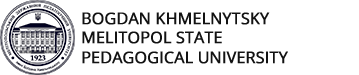 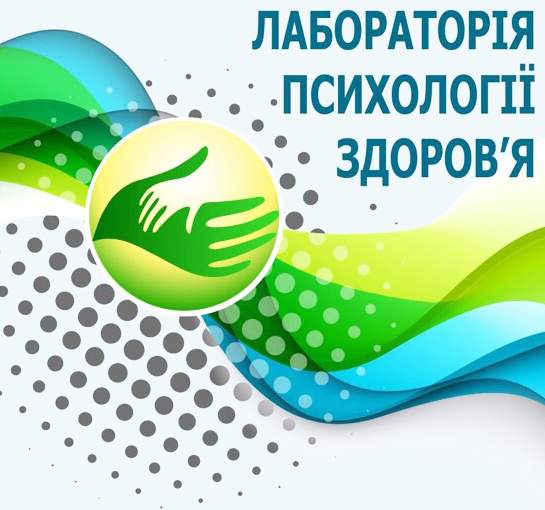 Прізвище, ім’я, по батькові (без скорочень)Іванов Іван ІвановичНауковий ступінь, вчене звання посада,  установа (організація, навчальний заклад)  у такому форматі (див. праворуч)к. психол. н., доцент, доцент кафедри психології, Мелітопольський державний педагогічний університет імені Богдана Хмельницького, Мелітополь, УкраїнаНапрями роботи, сертифікація (див. праворуч)арт-терапевт, сертифікований …, сертифікований супервізор тощоНазва матеріалуРозділ монографії № Напрямок публікації (для рецензування)педагогічний або психологічний Відділення Нової пошти (для відправлення матеріалів) у такому форматі (див. праворуч)ПІБ отримувачаНомер мобільного телефонуМістоВідділення Нової пошти Потреба у додаткових збірниках монографії (вказати кількість)Е-mail Телефони (мобільний)Дата заповнення